DAROVACÍ SMLOUVA uzavřenou podle S 2055 a násl. občanského zákoníku č. 89/2012 Sb. v platném zněníDALTEK GROUP a.s.se sídlem v Olomouci, Tř. Svobody 20, 772 OO IČO: 25818759 zastoupená (dále jen dárce)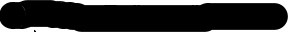 Dětský domov a Školní jídelna, Přerov, Sušilova 25 se sídlem v Přerově, Sušilova 2392/25, 750 02 IC: 63701332č.ú.: KB Přerov, zastoupený Mgředitelem(dále jen obdarovany uzavírají níže uvedeného dne, měsíce a roku tuto darovací smlouvu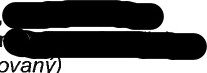 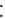 Dárce dává tímto obdarovanému finanční dar, který je v jeho vlastnictví, a to v celkové hodnotě 150 000 Kč, slovy stopadesáttisíckorun, určený ke krytí nákladů za rekreační pobyty dětí svěřených do péče zařízení s pedagogickým doprovodem.Il.Obdarovaný přijímá finanční dar v hodnotě 150 000 Kč do majetku Olomouckého kraje v hospodaření příspěvkové organizace a použije jej na účel specifikovaný v čl. 1 této smlouvy. Obdarovaný prohlašuje, že mu jsou známy daňové povinnosti vyplývající z pFljetí věcného daru, a že tyto povinnosti splní.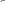 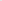 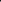 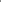 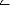 Ill.Ustanovení této smlouvy se mohou změnit pouze formou dodatků podepsaných oběma smluvními stranami. Tato smlouva je vyhotovena ve dvou stejnopisech s platností originálu, z nichž každá ze smluvních stran obdrží jedno vyhotovení. Smlouva nabývá účinnosti dnem podpisu oběma smluvními stranami.		Digitálně podepsal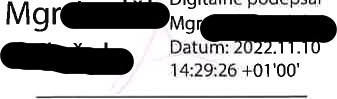 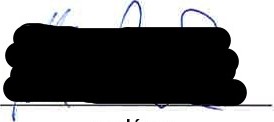 za dárce	za obdarovaného (razítko a podpis)	(razítko a podpis)GROUP a.s. a Praha 2, Sokolská 1792/5?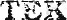 DIČ: CZ25818759V Olomouci dne:	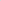 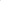 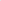 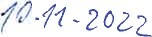 V Přerově dne: